ПАВЛОГРАДСЬКА МІСЬКА РАДАВИКОНАВЧИЙ КОМІТЕТР І Ш Е Н Н Я27.12.2023                               м.Павлоград                                                 № 2016Про розірвання договору про
перевезення пасажирів у автобусах
загального користування у м. ПавлоградіВідповідно до ст.30, ст.40, ст.52, ч.6, ч.11 ст.59 Закону України «Про місцеве самоврядування в Україні», керуючись Законом України «Про автомобільний транспорт», постановою Кабінету Міністрів України від 18.02.1997 №176 «Про затвердження Правил надання послуг пасажирського автомобільного транспорту», постановою Кабінету Міністрів України від 03.12.2008р. № 1081 «Про затвердження Порядку проведення конкурсу на перевезення пасажирів на автобусному маршруті загального користування»,   розглянувши лист ТОВ «Дніпропетровське автотранспортне підприємство 11201» від 11.12.2023 року про припинення дії Договору про перевезення пасажирів у автобусах загального користування у м. Павлограді від   30.10.2023 року № 05-23 за згодою сторін, виконавчий комітет Павлоградської міської радиВИРІШИВ:Розірвати    договір   про   перевезення   пасажирів    у      автобусах загального користування у м. Павлограді на маршруті № 4А «вул. Шевченка –
сел. Соснівка (школа №14)» від 26.11.2019 р. № 05-23, укладений між виконавчим комітетом Павлоградської міської ради та ТОВ «Дніпропетровське автотранспортне підприємство 11201» з 27.12.2023 року.Конкурсному комітету з визначення автомобільних перевізників наміських автобусних маршрутах м. Павлограда міський автобусний маршрут
№ 4А «вул. Шевченка – сел. Соснівка (школа №14)» виставити, як об’єкт конкурсу з визначення автомобільних перевізників на міських автобусних маршрутах м. Павлограда у порядку, передбаченому чинним законодавством
України.2Відділу   інформаційно - комп’ютерного    забезпечення  (Барсунянц) розмістити дане рішення на офіційному  сайті   Павлоградської міської   ради. Координацію    роботи   щодо   виконання цього  рішення   покласти на начальника відділу по роботі транспорту та зв’язку Білого О.П., контроль - на секретаря міської ради Остренка С.А.Міський голова                                                                 Анатолій ВЕРШИНА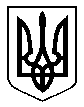 